During the period from 03/01/2017 to 03/31/2017 the Commission accepted applications to assign call signs to, or change the call signs of the following broadcast stations. Call Signs Reserved for Pending Sales Applicants New or Modified Call SignsPUBLIC NOTICE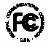 PUBLIC NOTICEReport No. 601Media Bureau Call Sign Actions04/12/2017Call SignServiceRequested ByCityStateFile-NumberFormer Call SignKLXHFMEDUCATIONAL MEDIA FOUNDATIONTHIBODAUXLA20170327AASKXOR-FMKWBFAMFLORES COMMUNICATIONS,LLCLUBBOCKTXBAL-20170227ABUKJDLRow NumberEffective DateCall SignServiceAssigned ToCityStateFile NumberFormer Call Sign103/01/2017KLDB-LPFLFUTURE ROOTS, INC.LOS ANGELESCA20131114BDZNew203/01/2017KRKG-LPLPSAGAMOREHILL OF OTTUMWA, LLCLEWISTONMOK09XZ303/01/2017WAIWFMEDUCATIONAL MEDIA FOUNDATIONWHEATONIL20161205ACEWETN403/06/2017KBJE-LDLDDTV AMERICA CORPORATIONTYLERTXK29JE-D503/06/2017KBKI-LDLDDTV AMERICA CORPORATIONBOISEIDK27KI-D603/06/2017KHJL-LDLDDTV AMERICA CORPORATIONRAPID CITYSDK17JL-D703/06/2017KLMW-LDLDDTV AMERICA CORPORATIONLUFKINTXK41LW-D803/06/2017KZMD-LDLDDTV AMERICA CORPORATIONLUFKINTXK38MD-D903/06/2017WEAE-LDLDDTV AMERICA CORPORATIONSPRINGFIELDILW34EE-D1003/06/2017WIEF-LDLDDTV AMERICA CORPORATIONATHENSGAW47EF-D1103/06/2017WQDU-LDLDDTV AMERICA CORPORATIONALBANYGAW23DU-D1203/06/2017WUDX-LDLDDTV AMERICA CORPORATIONTUSCALOOSAALW28DX-D1303/06/2017WUEM-LDLDDTV AMERICA CORPORATIONATHENSGAW46EM-D1403/06/2017WWEK-LDLDDTV AMERICA CORPORATIONAUGUSTAGAW46EK-D1503/06/2017WYEO-LDLDDTV AMERICA CORPORATIONAUGUSTAGAW26EO-D1603/07/2017KHHSFMHOUSTON CHRISTIAN BROADCASTERS, INC.PEARCYARKHTO-FM1703/07/2017KJDSFMHOUSTON CHRISTIAN BROADCASTERS, INC.MOUNTAIN PINEARKHRK-FM1803/07/2017KPWAFMHOUSTON CHRISTIAN BROADCASTERS, INC.BISMARCKARKYRC1903/09/2017KWQRFMVERSAILLES COMMUNITY BROADCASTING, INC.WILLCOXAZ20100225ABVNew2003/09/2017WBAC-LPFLBELMONT ABBEY COLLEGEBELMONTNCWBNM-LP2103/09/2017WCOZFMTELIKOJA EDUCATIONAL BROADCASTING INC.NEW ALBANYPAWPAL2203/09/2017WPALFMTELIKOJA EDUCATIONAL BROADCASTING INC.LACEYVILLEPAWCOZ2303/10/2017KDBIAMFM IDAHO CO., LLC D/B/A/ IMPACT RADIO GROUPBOISEIDKNFL2403/10/2017KDBI-FMFMRADIO RANCHO, LLCHOMEDALEIDKDBI2503/10/2017WMFB-LPFLMONTE CALVARIO FOUNDATION, INC.CHARLOTTENC20131114BCCNew2603/12/2017KPHD-LPFLCENTRAL VALLEY MEDIA CENTER INC.MODESTOCA20131114BXONew2703/13/2017KHMF-CDDCKTV LICENSING, LLCBENTONVILLEARKHMF-CA2803/14/2017KVRY-LPFLCALVARY CHAPEL OF SANTA BARBARASANTA BARBARACA20131113AIRNew2903/14/2017WASQ-LPFLSTATESVILLE LPFM RADIOSTATESVILLENC20131114BEENew3003/14/2017WFBTFMCAROLINA CHRISTIAN RADIO, INC.CAROLINA BEACHNCWMYT3103/15/2017WBQE-LPFLEDUCATIONAL LAB INC. BROOKLYNNY20131106ANPNew3203/15/2017WNDAAMSOUTHERN BELLE, LLCWELLSBOROPAWNBT3303/15/2017WPAYAMEDUCATIONAL MEDIA FOUNDATIONROSSFORDOHWNWT3403/17/2017WGFEFMBLACK DIAMOND BROADCAST HOLDINGS, LLC.GLEN ARBORMIWQEZ3503/17/2017WSOFFMTEMPLE BROADCASTING COMPANYMADISONVILLEKYWSOF-FM3603/17/2017WWLYFMMAGIC BROADCASTING II, LLCPANAMA CITY BEACHFLWYYX3703/17/2017WYYXFMMAGIC BROADCASTING II, LLCBONIFAYFLWVVE3803/20/2017KSURAMMOUNT WILSON FM BROADCASTERS, INC.BEVERLY HILLSCAKBOQ3903/23/2017KCOEAMGCC BEND, LLCBENDORKICE4003/23/2017KICEFMSUNRIVER BROADCASTING CORP.TERREBONNEORKCOE4103/24/2017KCKBFMBRAZOS TV, INC.MORANTX20151013AIONew4203/24/2017WQEZFMBLACK DIAMOND BROADCAST HOLDINGS, LLC.ONAWAYMIWOEZ4303/24/2017WXDCFMMETRO RADIO, INC.BERKELEY SPRINGSWVWDHC4403/29/2017KNFLAMMIDWEST COMMUNICATIONS, INC.FARGONDKVOX-F C C-